NOM : 		Date : 	/	/	PRENOM : 		CLASSE :		Correspondance math / technologie 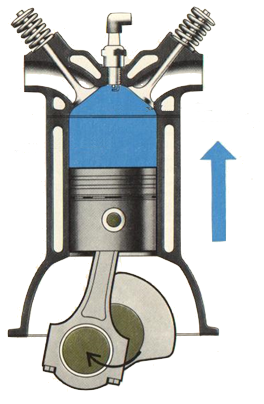 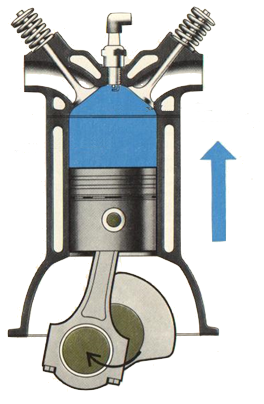 Diamètre :Hauteur :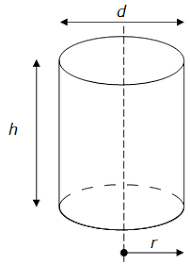 Calcul de la cylindrée unitaire Maths en m3 : Technologie en cm3 :Calcul de la cylindrée totaleen cm3 :en dm3 :en l :Chambres de combustion du moteur essence et diesel :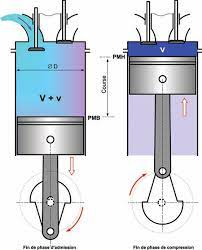 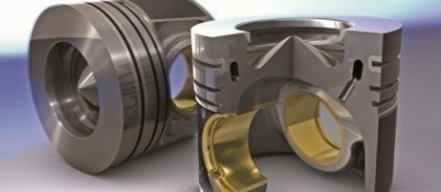 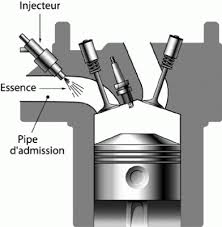 Essence				DieselLe rapport volumétrique : C’est le rapport existant entre …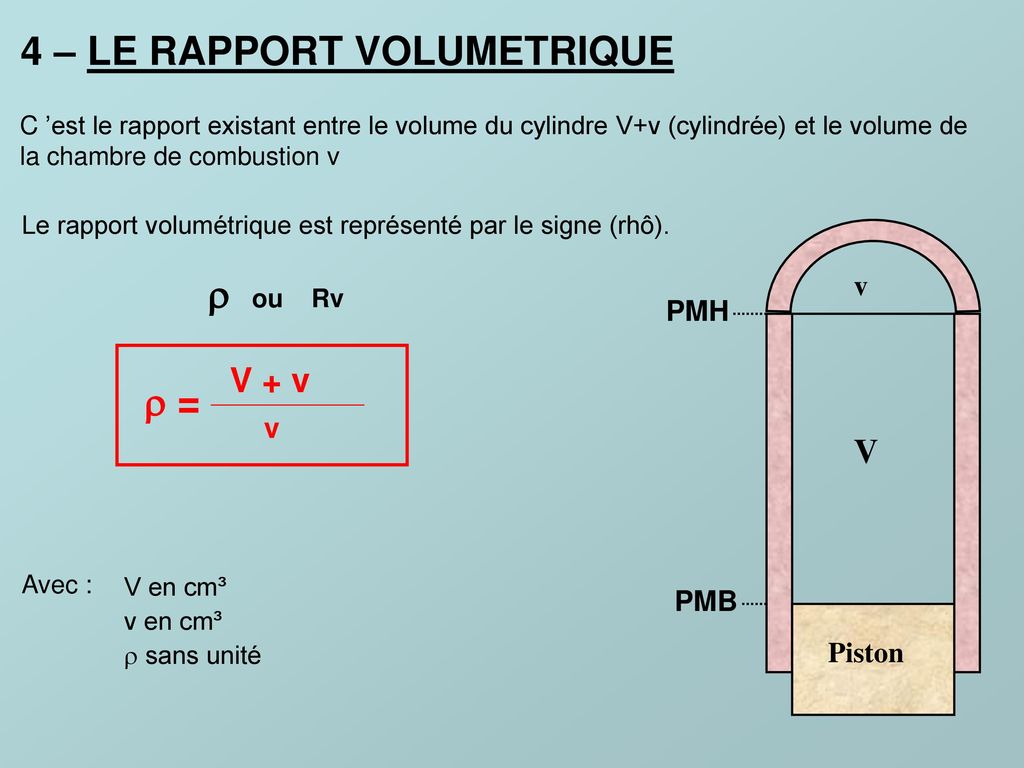 Réf Eduscol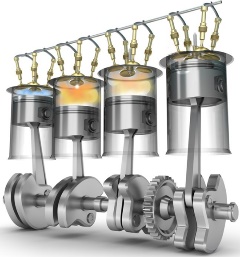 SYNTHESESYNTHESEMOTORISATION2nd BAC PRO Famille des MétiersMaintenance Matériels et VéhiculesCARACTERISTIQUES MOTEUR THERMIQUECARACTERISTIQUES MOTEUR THERMIQUE